SEPTEMBER NEWS 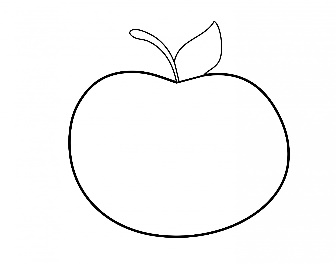 Welcome Back to School!  Scholastic Book ClubScholastic Book Club orders allow us, as a school, to gain points as our families purchase books.  These points can be used to purchase books, laminating sheets and other educational resources.  Families can either set up an account online using our school code or simply return the order form and money to school in your child’s folder.  Online Ordering InformationWeb address: scholastic.com/bookclubsClass Activation Code: H43HTEmail AddressesIf you have not received any emails from me, missliz07@verizon.net, please see me, so we can update or correct your email.  It is important that we have the correct email so that you will receive all notifications from the school.  Upcoming DatesKid Stuff Sale: Details to followFriday October 4th, Pizza Friday Begins~ Order Forms to FollowWednesday October 9th ~Yom Kippur~School ClosedMonday October 14th, Columbus Day ~ School ClosedCraft Day ~Date &  Participation Form to Follow Trunk or Treat~ Date & Details to followThursday October 31st, Halloween~ 11:30am dismissal~ 11:15am Parade (Weather Permitting)